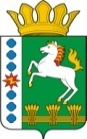 КОНТРОЛЬНО-СЧЕТНЫЙ ОРГАН ШАРЫПОВСКОГО РАЙОНАКрасноярского краяЗаключениена проект Решения Родниковского сельского Совета депутатов «О внесении изменений и дополнений в Решение Родниковского сельского Совета депутатов от 16.12.2019 № 53-161 «О бюджете поселения на 2020 год и плановый период 2021-2022 годов»(в ред. от 30.03.2020 № 56-171, от 30.04.2020 № 57-175, от 17.06.2020 № 58-178)13 июля  2020 год 						          	               № 63Настоящее экспертное заключение подготовлено Контрольно – счетным органом Шарыповского района на основании ст. 157 Бюджетного  кодекса Российской Федерации, ст. 9 Федерального закона от 07.02.2011 № 6-ФЗ «Об общих принципах организации и деятельности контрольно – счетных органов субъектов Российской Федерации и муниципальных образований», ст. 5 Решения Шарыповского районного Совета депутатов от 20.09.2012 № 31/289р «О внесении изменений и дополнений в Решение Шарыповского районного Совета депутатов от 21.06.2012 № 28/272р «О создании Контрольно – счетного органа Шарыповского района» (в ред. от 20.03.2014 № 46/536р, от 25.09.2014 № 51/573р) и в соответствии со стандартом организации деятельности Контрольно – счетного органа Шарыповского района СОД 2 «Организация, проведение и оформление результатов финансово – экономической экспертизы проектов Решений Шарыповского районного Совета депутатов и нормативно – правовых актов по бюджетно – финансовым вопросам и вопросам использования муниципального имущества и проектов муниципальных программ» утвержденного приказом Контрольно – счетного органа Шарыповского района от 16.12.2013 № 29, Соглашения от 15.01.2015 «О передаче Контрольно-счетному органу Шарыповского района полномочий Контрольно-счетного органа Родниковского  сельсовета по осуществлению внешнего муниципального финансового контроля».Представленный на экспертизу проект Решения Родниковского сельского Совета депутатов «О внесении изменений и дополнений в Решение Родниковского сельского Совета депутатов от 16.12.2019 № 53-161 «О бюджете поселения на 2020 год и плановый период 2021-2022 годов» (в ред. от 30.03.2020 № 56-171, от 30.04.2020 № 57-175, от 17.06.2020 № 58-178) направлен в Контрольно – счетный орган Шарыповского района 13 июля 2020 года. Разработчиком данного проекта Решения является администрация Родниковского сельсовета.Мероприятие проведено 13 июля 2020 года.В ходе подготовки заключения Контрольно – счетным органом Шарыповского района были проанализированы следующие материалы:- проект Решения Родниковского сельского Совета депутатов «О внесении изменений и дополнений в Решение Родниковского сельского Совета депутатов от 16.12.2019 № 53-161 «О бюджете поселения на 2020 год и плановый период 2021-2022 годов»;-  решение Родниковского сельского Совета депутатов от 16.12.2019 № 53-161 «О бюджете поселения на 2020 год и плановый период 2021-2022 годов» (в ред. от 30.03.2020 № 56-171, от 30.04.2020 № 57-175, от 17.06.2020 № 58-178).Согласно статье 6 Решения Родниковского сельского Совета депутатов от 16.12.2019 № 53-161 «О бюджете поселения на 2020 год и плановый период 2021-2022 годов» Администрация Родниковского сельсовета вправе в ходе исполнения бюджета поселения вносить изменения в сводную бюджетную роспись бюджета поселения на 2020 год и плановый период 2021-2022 годов.В соответствии с проектом  Решения Родниковского  сельского Совета депутатов «О внесении изменений и дополнений в Решение Родниковского сельского Совета депутатов от 16.12.2019 № 53-161 «О бюджете поселения на 2020 год и плановый период 2021-2022 годов» предлагается внести изменения в следующие статьи:В статью 1 внести следующей изменения:«1. Утвердить основные характеристики  бюджета поселения  на 2020 год:Таблица 1(руб.)Общий объем доходов бюджета поселения увеличивается в сумме 118 126,00 руб. (0,85%) за счет безвозмездных поступлений.Общий объем расходов бюджета поселения увеличивается в сумме 118 126,00 руб. или на 0,82% .Анализ изменения расходов бюджета поселения в 2020 годуТаблица 2(руб.)По подразделу 0409 «Дорожное хозяйство» увеличение бюджетных ассигнований в сумме 107 396,00 руб. (6,83%) на реализацию мероприятий, направленных на повышение безопасности дорожного движения.По подразделу 0503 «Благоустройство» увеличение бюджетных ассигнований в сумме 10 730,00 руб. (0,41%) на содействие развитию налогового потенциала.Перераспределение бюджетных ассигнований в 2020 году:  - в сумме 1 300,00 руб. по мероприятию «Обустройство пешеходных переходов и нанесение дорожной разметки на автомобильных дорогах общего пользования местного значения за счет средств дорожного фонда муниципального образования Родниковский сельсовет» в рамках подпрограммы "Проведение мероприятий, направленных на сохранение и улучшение транспортно - эксплуатационного состояния улично-дорожной сети сельского поселения" муниципальной программы "Обеспечение транспортной доступности и коммунальными услугами граждан".           Дефицит бюджета и источники финансирования дефицита бюджета поселения остается без изменений. Сумма дефицита бюджета поселения превышает 10 процентов утвержденного общего годового объема доходов местного бюджета  установленного статьей 92.1 Бюджетного кодекса Российской Федерации.Статья 11 «Дорожный фонд Родниковского сельсовета» излагается в новой редакции: «Утвердить объем бюджетных ассигнований дорожного фонда Родниковского сельсовета на 2020 год в сумме 1 680 001,00 руб., на 2021 год в сумме 1 672 589,00 руб., на 2022 год в сумме 1 696 525,00 руб.Установить, что при определении объема бюджетных ассигнований дорожного фонда Родниковского сельсовета налог на доходы физических лиц, подлежащий зачислению в бюджет сельсовета, учитывается в 2020 году в сумме 61 085,8 руб., в 2021 году в сумме 60 000,0 руб., в 2022 году в сумме 60 000,0 руб.»Приложения 2, 4, 5, 6, 7, 8, 9 к Решению излагаются в новой редакции согласно приложений 1-4 к проекту Решения.При проверке правильности планирования и составления проекта Решения  нарушений не установлено.На основании выше изложенного Контрольно – счетный орган  Шарыповского района предлагает депутатам Родниковского сельсовета принять проект Решения Родниковского сельского Совета депутатов «О внесении изменений и дополнений в Решение Родниковского сельского Совета депутатов от 16.12.2019 № 53-161 «О бюджете поселения на 2020  год и плановый период 2021-2022 годов» (в ред. от 30.03.2020 № 56-171, от 30.04.2020 № 57-175, от 17.06.2020 № 58-178).ПредседательКонтрольно – счетного органа							Г.В. СавчукПредыдущая редакцияПредлагаемая редакцияОтклонение % отклонения1) прогнозируемый общий объем доходов бюджета поселения в сумме13 832 424,0013 950 550,00+ 118 126,00100,852) общий объем расходов бюджета поселения  в сумме14 476 511,9014 594 637,90+ 118 126,00100,823) дефицит бюджета поселения  в сумме644 087,90644 087,900,000,00наименование показателя бюджетной классификацииРаздел, подразделпредыдущая редакция предлагаемая редакция отклонение% отк.12345 (4-3)6Общегосударственные вопросы01005 366 110,465 366 110,460,00100,00функционирование высшего должностного лица субъекта РФ и органа местного самоуправления0102849 272,00849 272,000,00100,00функционирование Правительства РФ, высших органов исполнительной власти субъектов РФ, местных администраций01044 468 158,464 468 158,460,00100,00резервные фонды011142 000,0042 000,000,00100,00другие общегосударственные вопросы01136 680,006 680,000,00100,00Национальная оборона0200374 100,00374 100,000,00100,00мобилизационная и вневойсковая подготовка0203374 100,00374 100,000,00100,00Национальная безопасность и правоохранительная деятельность0300199 921,00199 921,000,00100,00обеспечение пожарной безопасности0310198 921,00198 921,000,00100,00другие вопросы в области национальной безопасности и правоохранительной деятельности03141 000,001 000,000,00100,00Национальная экономика04001 582 605,001 690 001,00107 396,00106,79дорожное хозяйство04091 572 605,001 680 001,00107 396,00106,83Другие вопросы в области национальной экономики041210 000,0010 000,000,00100,00Жилищно - коммунальное хозяйство05003 068 875,443 079 605,4410 730,00100,35жилищное хозяйство050169 781,4469 781,440,00100,00коммунальное хозяйство0502350 476,00350 476,000,00100,00благоустройство05032 648 618,002 659 348,0010 730,00100,41Культура, кинематография08003 858 500,003 858 500,000,00100,00культура08013 858 500,003 858 500,000,00100,00Социальная политика100026 400,0026 400,000,00100,00пенсионное обеспечение100126 400,0026 400,000,00100,00ВСЕГО РАСХОДЫ14 476 511,9014 594 637,90118 126,00100,82